Комитет по развитию и интеллектуальной собственности (КРИС)Двадцать пятая сессияЖенева, 18-22 мая 2020 г.Обзор руководства «ИСПОЛЬЗОВАНИЕ ИЗОБРЕТЕНИЙ, НАХОДЯЩИХСЯ В СФЕРЕ ОБЩЕСТВЕННОГО ДОСТОЯНИЯ: Руководство для изобретателей и предпринимателей»Документ подготовили г-н Джеймс Конли, ведущий профильный эксперт, г-н Василиос Влахакис и г-н Родридо Трухильо, младшие профильные эксперты. Редакторскую помощь оказали г-жа Комаль Баджрачарья и г-жа Леа Спесер.Приложение к настоящему документу содержит Обзор руководства «Использование изобретений, находящихся в сфере общественного достояния: руководство для изобретателей и предпринимателей», составленного в рамках проекта «Использование информации, являющейся частью общественного достояния» (документ CDIP/16/4 Rev.). В Обзоре руководства описаны цель и концептуальные основы руководства и определена сфера его применения.  КРИС предлагается принять к сведению информацию, содержащуюся в приложении к настоящему документу.[Приложение следует]Руководство «ИСПОЛЬЗОВАНИЕ ИЗОБРЕТЕНИЙ, НАХОДЯЩИХСЯ В СФЕРЕ ОБЩЕСТВЕННОГО ДОСТОЯНИЯ: РУКОВОДСТВО ДЛЯ ИЗОБРЕТАТЕЛЕЙ И ПРЕДПРИНИМАТЕЛЕЙ»ОБЗОР РУКОВОДСТВА Цель настоящего руководства — помочь исследователям, изобретателям, предпринимателям, микро-, малым и средним предприятиям получить доступ к находящейся в общественном достоянии информации, знаниям и технологиям и использовать их для создания изобретений и инноваций, а также для разработки продукции в их странах. Если информация, знания или технологии являются частью общественного достояния, это означает, что они не являются собственностью какого-либо конкретного лица и являются общедоступными. В настоящем руководстве основное внимание удаляется информации и технологиям, раскрываемым в патентной документации. Под патентной документацией имеются в виду патенты и патентные заявки, а также другую общедоступную официальную информацию о находящихся на рассмотрении заявках и выданных патентах, которая может быть получена через патентные ведомства или суды. Процесс воплощения изобретений и инноваций в продукты и (или) услуги называют разработкой нового продукта (РНП). РНП — это определенный упорядоченный процесс, складывающийся из ряда задач, этапов и точек принятия решений, который организация или отдельное лицо применяют для воплощения зарождающихся идей в пригодные для продажи продукты и услуги.В настоящем руководстве описывается, как информация, раскрытая в патентной документации, может использоваться и/или интегрироваться в новые продукты и обогащать процессы разработки таких продуктов. Оно призвано помочь вам эффективно интегрировать общедоступную информацию и знания в процесс проектирования и разработки продукта. Используя общедоступные знания вместе с концепциями, представленными в руководстве, вы сможете принимать более обоснованные управленческие решения. Таким образом инвесторы и предприниматели смогут получить большую отдачу от времени и средств, вложенных в разработку улучшений продуктов и услуг с целью повышения их ценности, снизив при этом риск нарушения прав интеллектуальной собственности (ИС) третьих лиц. В целом руководство призвано вооружить читателя знаниями  о множестве ресурсов, связанных с патентами, которые могут помочь в принятии правильных решений относительно изобретения и его будущего рыночного потенциала, и служить надежной отправной точкой для навигации по массиву общедоступной информации, содержащейся в патентной документации.Концепция руководстваИнформация и знания, содержащиеся в опубликованных патентах и патентных заявках, а также другие общедоступные знания могут использоваться для создания, совершенствования и (или) формализации концепции продукта, охраны идеи продукта и разработки плана доведения продукта до коммерческой готовности. Концепция руководства заключается в следующем: Использование общедоступных знаний, содержащихся в патентах, для создания концепции характеристик и функций продукта и/или услуги: Концепцию продукта и (или) услуги можно разработать путем использования общедоступных знаний, раскрытых в патентах и патентных заявках, для анализа характеристик и функций будущего продукта.Изобретатель или новатор, у которого возникла идея продукта, может использовать общедоступную информацию или знания, чтобы:собрать информацию, полезную для создания концепции его продукта или услуги, изучив изобретательские знания, раскрытые в патентной документации на изобретения, аналогичные концепции его продукта и/или услуги; использовать технологии и изобретательские знания, которые могут не охраняться подлежащим правовой охране патентом или патентами в его стране или в других стран; выяснить, когда или где раскрытое в подлежащем правовой охране патенте изобретение станет доступно для использования, судя по дате подачи патентной заявки и периоду охраны, предусмотренному патентными законами и нормами соответствующей юрисдикции; найти другие патенты, указанные в разделе патента «Ссылки», которые имеют другую область применения, но могут содержать сведения о параллельных заявках на соответствующую технологию;использовать патентную статистику и семейства патентов для оценки способов использования технологии, которые могут оказывать непосредственное влияние на его продукт;оценить потенциальную жизнеспособность разрабатываемого продукта и/или услуги с точки зрения конечных пользователей, целевых рынков и т. д. на основании информации, раскрытой в разделе «Предпосылки к созданию изобретения» патента или патентной заявки или в другой патентной документации.Использование общедоступных знаний, содержащихся в патентной и непатентной литературе, в процессе РНП: В процессе РНП может быть использована полезная коммерческая информация, раскрытая в патентной и непатентной литературе, в которой описываются аналогичные технологии.Изобретатель или новатор, располагающий формализованной концепцией нового продукта и/или услуги, может изучать патентную информацию и знания, находящиеся в общественном достоянии, чтобы:оценить коммерческую жизнеспособность и ценность его концепции путем изучения портфеля патентов на аналогичные продукты/услуги, уже зарекомендовавшие себя на рынке;определить, является ли продукт и (или) услуга новыми для региона путем поиска патентов, патентных заявок или отчетов о поиске по аналогичным продуктам/услугам;избежать нарушения подлежащих правовой охране патентов и последующих исков о запрете той или иной деятельности;провести технологическую разведку, используя раскрытые сведения об инновационной деятельности конкурентов в отношении дополняющих продуктов/услуг;найти опытных специалистов для последующего найма путем изучения изобретателей и/или правопреемников, указанных в патентах и патентных заявках на связанные технологии;изучить историю производства по интересующим патентам на аналогичные технологии с целью извлечения информации, полезной для оформления собственных патентов;получить информацию о лицензировании, партнерствах, слияниях и поглощениях путем определения владельцев соответствующих технологий, на которые получен патент или подана патентная заявка;провести конкурентную разведку путем изучения патентной деятельности, связанной с замещающими продуктами и/или услугами;выявить наметившиеся тенденции, в связи с которыми открываются новые рыночные возможности в технических областях, путем изучения патентной деятельности других; исоздавать инновации и рыночные возможности путем патентования технологий, связанных с ранее выданными патентами.Настоящее руководство состоит из трех разных модулей, в которых рассматривается и исследуется возможность использования информации об изобретениях, находящихся в сфере общественного достояния: МОДУЛЬ IОбсуждение общественного достояния как функции от географического местоположения и времени, с акцентом на следующие аспекты: общественное достояние в развивающихся и наименее развитых странах; исвязь между патентами и общественным достоянием. МОДУЛЬ II Исследование общедоступных знаний, содержащихся в патентах, взаимосвязь между патентами и другими правами интеллектуальной собственности, и применение полученных сведений для выявления возможностей использования существующих изобретений и общедоступных знаний для достижения коммерческого успеха. МОДУЛЬ III Использование и интеграция общедоступных знаний в процессы разработки продукта: от создания концепции идеи до ее анализа, проектирования, испытаний и выпуска на рынок, а также для анализа уже выпущенного продукта в целях постоянного совершенствования. Соображения относительно использования руководстваНавыки: Настоящее руководство предназначено для исследователей, изобретателей, предпринимателей, специалистов по передаче технологий, руководителей корпоративных, некоммерческих и государственных исследовательских программ, а также разработчиков продуктов. Оно будет особенно полезно для сотрудников центров поддержки технологии и инноваций (ЦПТИ) ВОИС по всему миру, помогающих клиентам, которые нуждаются в совете по поводу разработки своих инновационных идей. ВОИС созданы ЦПТИ в развивающихся странах, наименее развитых странах и странах с переходной экономикой для предоставления изобретателям/новаторам соответствующей технической информацию из патентных и непатентных ресурсов, а также услуг по разработке их изобретательских проектов и управлению ими. Авторы исходят из предположения, что все читатели имеют некоторое представление об интеллектуальной собственности и ее применении в коммерческой деятельности и обладают хотя бы начальными знаниями о работе с инструментами менеджмента. Обучение: Каждый модуль руководства начинается со списка основных моментов его содержания, в которых суммируются знания и навыки, которые вы должны приобрести по завершении этого модуля. В основе руководства лежит общая методика, ориентированная на процессы, в нем используется логика, блок-схемы и аннотированные диаграммы, которые помогут вам использовать общедоступные знания, содержащиеся в патентной и непатентной литературе. Содержание модулей I, II и III опирается в первую очередь на эту методику. Эти разделы написаны для изобретателей, предпринимателей, новаторов и других лиц, которым общедоступные знания могут пригодиться на разных этапах разработки продукта для защиты их идей и/или которые могут применять такие знания для успешной коммерциализации. В примерах из практики и/или учебных примерах, составленных новаторами из развивающихся стран и НРС (модуль III), рассматривается, как информация, являющаяся общественным достоянием, используется и интегрируется в процесс принятия решений в ходе разработки продукта. Ограничения настоящего руководства: Настоящее руководство не является формальным или всеобъемлющим введением в разработку продуктов. Оно содержит рекомендации для изобретателей в отношении того, как можно использовать информацию и знания, находящиеся в сфере общественного достояния, для принятия более обоснованных решений в процессе разработки продуктов. Аналогичным образом, руководство не претендует на исчерпывающее описание всего, что входит в общественное достояние. Оно задумано как дополнение, позволяющее расширить знания о потенциале и ограничениях общедоступной информации и знаний, полезных для выявления и оценки технологических возможностей фирмы или проекта, а также для разработки продуктов. ЦПТИ, организациям по передаче технологий и поставщикам иных услуг рекомендуется делиться знаниями, почерпнутыми из этого руководства, с изобретателями, новаторами и руководителями, которые обращаются к ним за консультациями и помощью. 	[Конец приложения и документа]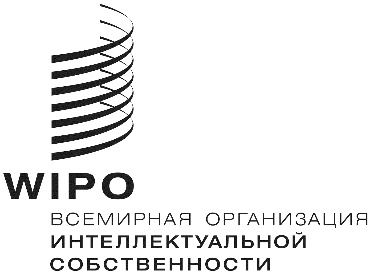 RCDIP/25/INF/5CDIP/25/INF/5CDIP/25/INF/5оригинал: английскийоригинал: английскийоригинал: английскийдата: 3 апреля 2020 г.дата: 3 апреля 2020 г.дата: 3 апреля 2020 г.